This Addendum 1 hereby modifies the RFP as follow:Deletions in the RFP are shown in strikeout font (strikeout font); and insertions in the RFP are shown in bold underlined font (bold underlined font).  Paragraph numbers refer to the numbers in the original RFP.The following changes are made to the RFP, Section 6.0, Proposal Content, subsection 6.1.4.:6.1.4	Names, addresses, and telephone numbers of a minimum of five three (5 3) clients 		for whom the Proposer has conducted similar services.  The scope or work, dates, 			supervising actuaries and contract dollar amount should be included for each 			client reference.  Provide a sample of at least three (3) OPEB GASB 43/45 			Reports completed out of the aforementioned five (5) clients.  The Judicial 			Council will check references listed by the Proposer.The following changes are made to the RFP, Section 8.0, Evaluations of Proposals:8.0		EVALUATION OF PROPOSALSAt the time proposals are opened, each proposal will be checked for the presence or absence of the required proposal contents.  	The Judicial Council will evaluate the proposals on a 100 point scale using the criteria set forth in the table below.  Award, if made, will be to the highest-scored proposal.  Although some categories are weighted more than others, all are considered necessary, and a proposal must be technically acceptable in each area to be eligible for award. If a contract will be awarded, the Judicial Council will post intent to award notice at http://www.courts.ca.gov/rfps.htm.The evaluation categories, maximum possible points for each category, and evaluation criteria for each category are set forth below: END OF ADDENDUM 1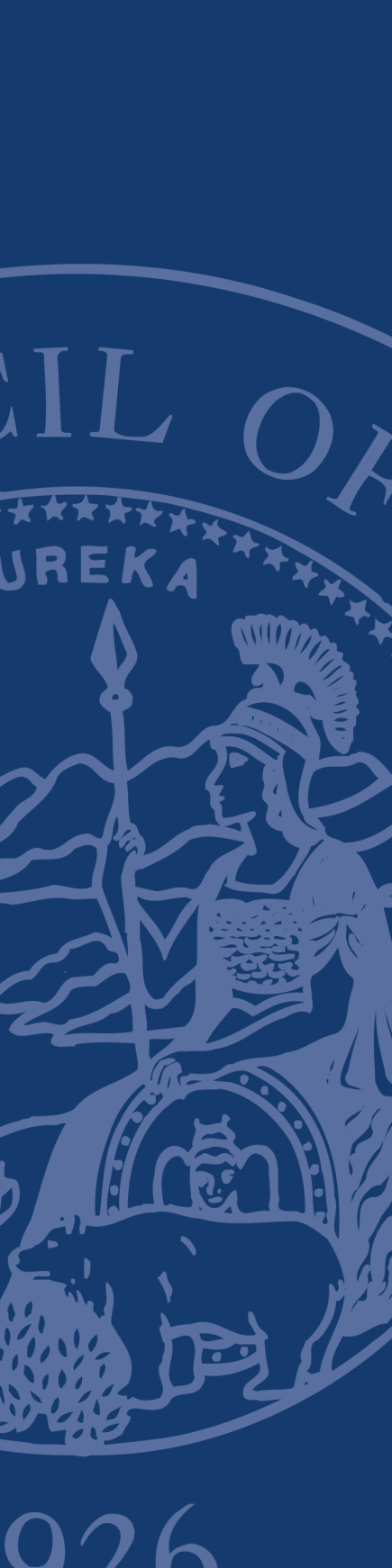 REQUEST FOR PROPOSALSJudicial Council of CaliforniaRegarding:	ADDENDUM #1RFP Title:	  Actuarial Services for GASB 43/45 ComplianceRFP Number:	FIN-201505-MLDue Date and Time:	July 1, 2015criterionPOSSIBLE pointsReferenced rfp sectionsCompleted Attachment 4: General Certification Form Pass/FailSection 6.1.7.1Completed Attachment 5: Darfur Contracting Act CertificationPass/FailSection 6.1.7.2Completed Attachment 7: Iran Contracting Act CertificationPass/FailSection 6.1.7.4Quality of work plan submitted (resources, timeline, clarity, organization and thoroughness)30Section 6.1.5Experience on similar assignments (related to RFP scope and references)15Section 6.1.4Cost (reasonableness, competitive, clear and well documented) 30Section 6.2Credentials of staff assigned to the project relative to scope of work requirements; education, training and experience15Section 6.1.3Acceptance of the Terms and Conditions and responsiveness to the RFP requirements (e.g. the inclusion of all indicated Attachments)10Section 6.1.6